 ANEXO IIEDITAL SIMPLIFICADO DE SELEÇÃO PARA JURADOS DO FESTIVAL PEDRA BRANCA SERRA JUNINA 2024DECLARAÇÃO DE NÃO-IMPEDIMENTO E PARENTESCO Eu,  _______________________, brasileiro, [estado civil], [profissão], portador da carteira de identidade nº ______, expedida por ____ em ____; portador do CPF nº _____ ; residente e domiciliado à rua ______________________________, na cidade de ___________, Estado ______, CEP __________ , telefone _______, e-mail ________, declaro, sob os rigores da lei, não possuir qualquer impedimento legal previsto no EDITAL SIMPLIFICADO DE SELEÇÃO PARA JURADOS DO 3º PEDRA BRANCA SERRA JUNINA 2024.LOCAL E DATA 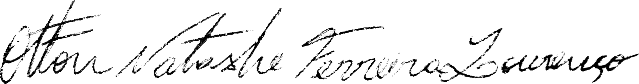 ________________________________________[Assinatura]